Jamboree Heights State School	35 Beanland Street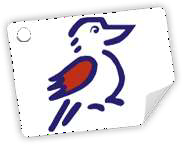 Jamboree HeightsParents & Citizen’s Association	QLD, 4074Minutes for Meeting on Monday 21 November 2022Date:21 November 2022Location:JHSS StaffroomTime:6:30pmChair:President – Jade LewisMinute Taker:Secretary – Cindy BerridgePresent:Jade Lewis, Jasmine Angel, Nathan Merry, Sean Bryant, Nia Thomas, Aaron Middleton, Kate Beets, Rachel Williams, Jean Gibbs, Jodi McMillan, Razia Musa, Wendy Browne, Lauren Cawcutt, Scott Matthews, David Gunsberg, Bec Dove, Jane Johnson, Grant Axman-FriendJade Lewis, Jasmine Angel, Nathan Merry, Sean Bryant, Nia Thomas, Aaron Middleton, Kate Beets, Rachel Williams, Jean Gibbs, Jodi McMillan, Razia Musa, Wendy Browne, Lauren Cawcutt, Scott Matthews, David Gunsberg, Bec Dove, Jane Johnson, Grant Axman-FriendJade Lewis, Jasmine Angel, Nathan Merry, Sean Bryant, Nia Thomas, Aaron Middleton, Kate Beets, Rachel Williams, Jean Gibbs, Jodi McMillan, Razia Musa, Wendy Browne, Lauren Cawcutt, Scott Matthews, David Gunsberg, Bec Dove, Jane Johnson, Grant Axman-FriendApologies:Kim Ramsey, Louise BryantKim Ramsey, Louise BryantKim Ramsey, Louise BryantItem/MotionBusinessMeeting OpenedJade Lewis opened the meeting at 6.31pm1.1Acceptance of the previous minutesMotion 1That the minutes as circulated as a true and correct record of the previous meeting be acceptedMOVED:  Nathan Merry SECONDED: Nia Thomas1.2Amendments from the previous minutesNil1.3Business arriving out of the minutes of the previous meetingNilStanding Agenda2.12.1.12.1.2FeedbackComplimentsComplaints2.2Guest Speaker2.32.3.1Treasurer’s UpdateReport attachedP&C Income $25k, Loss -$16k ($22k for hall curtains and sports jerseys)OSHC revenue $107k, profit $28kNew card was purchased to replace old EFTPOS card that wasn’t workingMOTION 2 -: That the Treasurers report be adoptedMOVED: Nathan Merry	SECONDED: David Gunsberg2.42.4.1Principal’s ReportReport attachedThanks to P&C for the year of workCurrent enrolment 882 learnersLED sign grant received for front of hallQParents (absentees, NAPLAN, Report cards, Finance, medical plans, consent management) – will replace QKR and paper forms – opt in system2023 excursion list tabledMOTION 3 -: That the Principals report be adoptedMOVED: David Gunsberg	SECONDED:  Razia MusaMOTION 4 -: That the Student Resource Scheme remain the same next year at Yrs 1 - 6 $140MOVED:   Jasmine Angel                            SECONDED:  Razia MusaMOTION 5 -: Accept 2023 excursion listMOVED:      Nathan Merry                     SECONDED:  Sean BryantMOTION 6 -: Fund a ride-on lawn mower with the school ($14k) at 50% -> $7kMOVED:  Nia Thomas             SECONDED: Aaron Middleton2.52.5.1Chaplaincy / Student WelfareReport attachedThank you for support of ChaplaincySeasons for growth finished Cooking program going through to end of termFriendship groups continueRiverlife Baptist Church will donate hampers to families in need (approx. 100)MOTION 7 -: That the Chaplains report be adoptedMOVED: David Gunsberg	SECONDED:  Bec Dove2.6Sub Committee Reports2.6.1Performing ArtsReport attachedEnd of year gala and performance went well – raised over $2k through canteen sales and door priceCurtains have been installed and look greatPizza party for coral and instrumental students$1,135 made so far for Christmas Markets, payments still coming inMOTION 8 -: That the Performing Arts Committee report be adoptedMOVED: David Gunsberg	SECONDED: Nia Thomas2.6.2SportsReport attachedNo meeting since last P&CLast event is swimming carnival next week4 soccer goals and post pads have been purchased this yearPlanning to do same activities next yearMOTION 9 -: That the Sports Committee report be adoptedMOVED: David Gunsberg	SECONDED: Nia Thomas2.6.3OSHCReport attachedMystery Tour for Yr 6 this week – 27 kids attendingLoose parts play continues to be very popularWesley Mission donations for Christmas going wellBudget for next year – budgeted profit of $175kDeck to be replaced facing Yr 5 blockA parent pressure cleaned building recentlyMOTION 10 -: That the OSHC report be adoptedMOVED: Aaron Middleton	SECONDED: Sean BryantMOTION 11 -: That the budget be accepted for 2023MOVED:  Jasmine Angel      SECONDED:  Nia Thomas2.6.4TuckshopReport attachedProfit $22k for yearMOTION 12 -: That the Tuckshop report be adoptedMOVED:  Nia Thomas	SECONDED: David Gunsberg2.6.5UniformReport attachedSales $7k, Sales YTD $70k – down on last year due to prep orientation not yet occurring and 2 second hand sales not occurring due to lockdownsNew stock has been orderedUniform design changes were accepted during the month via emailQKR is not working too well, option to use Square online shopMOTION 13 -: That the Uniform shop report be adoptedMOVED:  Jodi McMillian	SECONDED: David GunsbergMOTION 14 -: That Square be adopted as the online shop for the Uniform shopMOVED:  Sean Bryant             SECONDED:  Kate Beets2.6.6Sustainability CommitteeReport attached$1094 raised from Kindness DayFocus next year on gardenseWaste July 2023 (ahead of kerbside collection)MOTION 15 -: That the Sustainability Committee report be adoptedMOVED: Nathan Merry   	SECONDED: Jodi McMillanMOTION 16 -: Funds be spent on raised garden beds - $1500 – funded by Sustainability fund raisingMOVED:  Nathan Merry                  SECONDED:  Nia Thomas      2.7Motions on Notice2.8General BusinessChange of email address for accounts accounts@jamboreeheightsss.eq.edu.au 360 photo booth (see motion below)Signs on Fence for elected reps only – Milton Dick, Jess Pugh and Sarah Hutton will place signs on the school fence 2023 Trivia date to go on upcoming newsletterEFTPOS terminals currently ‘owned’ by previous elected member – Lauren to ask this person to contact Jasmine with details so they can be cancelledRoles for 2023 committee (to discuss the option of having people shadow in a role for a year to assist with succession planning)2023 meeting dates (3rd Monday of each month):20 Feb AGM and General Meeting20 Mar17 Apr15 May19 Jun17 Jul15 Aug18 September 16 Oct20 Nov2023 facilities updateSSS grant has been successfully received - $500k grant matched by $500k P&C contribution – funds earmarked to be used for LibrarySecond plan for spending of the SSS grant is to work on the Performing Arts blockGrowth Project - planning now has proposal for 3 storey building, 6 learning spaces, flexible spaces, music room, art spaces, library plus car parking.  Will take the OSHC space.  Current Library would become Admin block, (Admin block will become OSHC – not included in the current scope).  Needs to go through Treasury to get approval May 2023 for building 2025 onwards.MOTION 17-: That the proposal to purchase a 360 photo booth be declinedMOVED:  Jasmine Angel               SECONDED:  Nathan MerryMOTION 18 -: P&C will fund the morning tea for new Prep parents on first day of school in 2023 (to $300)MOVED:  Nia Thomas              SECONDED:  Jodi McMillianMOTION 19 -: That we accept the funding of the SSS Grant to continue the process to scope the design of the Performing Arts precinct.  School will work with Architects to revise the costs.MOVED:  David Gunsberg  SECONDED:  Aaron MiddletonMOTION 20 -: That P&C fund the Prep playground redevelopment to the value of $50kMOVED: David Gunsberg  SECONDED:  Nia Thomas3New BusinessOneDrive/Google Drive document sharing – Jade to investigate the current solution4New Memberships5Next Meeting:Monday 20 February 2023 6.30pm6Meeting Closed:Jade Lewis closed the meeting at 8:30pm